Liebe Schülerin, lieber Schüler,im Sommer 2021 endet Deine Schulzeit und ein neuer Lebensabschnitt beginnt für Dich! Weißt Du bereits wie es nach der Schule weitergeht? Hast Du Dich vielleicht noch nicht entschieden oder bist noch auf der Suche? Haben sich Deine Pläne geändert?Die Berufsberaterinnen und Berufsberater der Arbeitsagentur sind für Dich da!Bei allen Fragen rund um die Wege nach der Schule kannst Du uns auch telefonisch oder per E-Mail kontaktieren. Auch in Corona- Zeiten sind die Berufsberater vor Ort in der Arbeitsagentur für Dich erreichbar. Vereinbare einen Termin unter:Telefonnummer: 0800 4 5555 00E-Mail: Annaberg-Buchholz.151-U25@arbeitsagentur.deOder sende einfach den beigefügten Bogen zurück an Deinen Berufsberater.Mach Deine Zukunft klar! 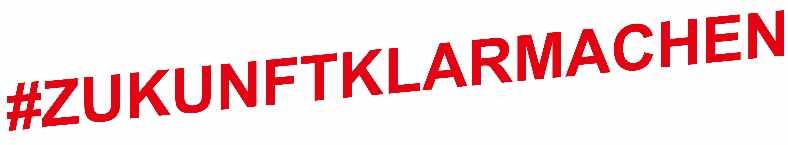 Wo stehe ich? Wie schätzt Du Deine Leistungen zum Schulhalbjahr ein?    
Trage bitte die zu erwartende Note ein!	Wie weiter:Ich bzw. meine Eltern haben noch Fragen / bin mir unsicher / benötige noch Hilfe bei der Suche, habe noch Fragen bitte melden Sie sich bei mir ….Datenschutzhinweis: Diese Angaben sind freiwillig. Ihre Zustimmung zur Nutzung dieser Daten können Sie jederzeit ohne Angabe von Gründen mit Wirkung für die Zukunft widerrufen. Mit Abgabe des Feedbackbogens stimmen Sie der internen Nutzung zu. Unsere datenschutzrechtlichen Hinweise finden Sie unter www.arbeitsagentur.de/datenerhebung.Name, Vorname:Geburtsdatum:Anschrift:Name der SchuleMathematikDeutschEnglischPhysikBiologieChemieMein Wunschberuf:oder:oder:Ich beginne ein/e Ausbildung/Studium abals (Beruf):bei (Arbeitgeber):Ich gehe an eine weiterführende Schule Name der Schule:e-Mail:Telefon:Zu welcher Uhrzeit ?